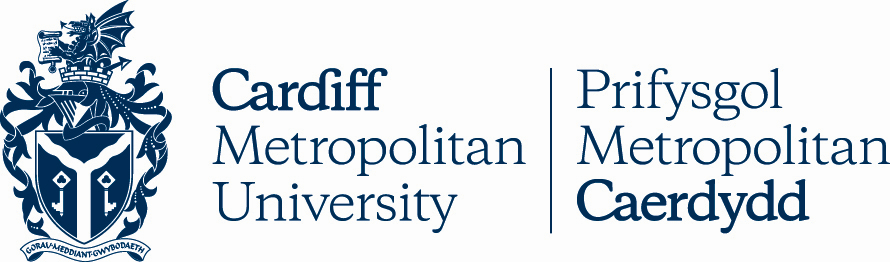 4.12MASTER’S DISSERTATIONS: SIGNED STATEMENTS AND DECLARATIONS PAGEKey DetailsVersion ControlMaster’s Dissertations: Signed Statements and Declarations PageThe Regulations for the submission of dissertations are given in Cardiff Metropolitan University’s Regulations for Modular Masters Degrees: http://www.cardiffmet.ac.uk/registry/academichandbook/Documents/AH1_10_ 12.pdfThese Regulations require (section A6) that each copy of the dissertation submitted shall include:a summary of the dissertation not exceeding 300 words in length;the required statement and declaration signed by the candidate, bound into the front of the dissertation (section A8 and A10).Bar on Access to the DissertationA dissertation submitted for a Master’s degree of Cardiff Metropolitan University shall normally be openly available and subject to no security classification or restriction of access. However the University may place a bar on photocopying of and/or access to a dissertation for a specified period of up to five years. It shall be the responsibility of the candidate’s dissertation supervisor to make an application to Registry Services as soon as is reasonably practicable, for consideration by the Special Cases Committee.Signed Statement/Declarations PageEvery candidate in submitting a dissertation shall certify on the Statement / Declarations page thatthe dissertation has not already been accepted in substance for any degree and is not being concurrently submitted in candidature for any degree;(ii). the dissertation is the result of his/her own work and investigations, except where otherwise stated.Also on the Statement / Declarations page, the candidate shall be required to incorporate a signed statement within the work to indicateeither:		that the dissertation, if successful, may be made available for inter-library loan or photocopying (subject to the law of copyright), for deposit in the University’s e-Repository, and that the title and summary may be made available to outside organisations;or: that the  dissertation, if  successful,  may  be made  so available after expiry of an approved bar on access.Repository Deposit for DissertationBy signing the declaration and statements, you are agreeing to the deposit of your dissertation in the Repository maintained by the University, and/or in any other repository authorized for use by the University.You are stating you are the author and agree that the University may electronically store, copy or translate your dissertation to any approved medium or format for the purpose of future preservation and accessibility. The University is not under any obligation to reproduce or display the dissertation in the same formats or resolutions in which it was originally deposited.Dissertations deposited in the Repository will be accessible to a wide variety of people and institutions, including automated agents and search engines via the World Wide Web. Once your dissertation is deposited, the item and its metadata may be incorporated into public access catalogues or services, such as national databases of electronic dissertations.Rights granted to the Repository through this agreement are entirely non-exclusive. You are free to publish the work in its present version or future versions elsewhere.You are also agreeing that:That the electronic copy of the Work deposited in the digital repository and covered by this agreement, is identical in content to the paper copy of the dissertation deposited in the Library of Cardiff Metropolitan University, subject to point (iv) below.That you have exercised reasonable care to ensure that the dissertation is original, and to the best of your knowledge, does not breach any laws including those relating to defamation, libel and copyright.That you have, in instances where the intellectual property of other authors or copyright holders is included in the dissertation, gained explicit permission for the inclusion of that material in the dissertation, and in the electronic form of the dissertation as accessed through the open access digital repository, or that you have identified and removed that material for which adequate permission has not been obtained and which will be inaccessible via the Repository.That University does not hold any obligation to take legal action on your behalf, or other rights holders, in the event of a breach of intellectual property rights, or any other right, in the material deposited.That you undertake to indemnify Cardiff Metropolitan University against all actions, suits, proceedings, claims, demands and costs occasioned by the University in consequence of any breach of this agreement.Layout of Declaration/Statements pageDECLARATIONThis work is being submitted in partial fulfilment of the requirements for the degree of…………………………………………………………………………………………. and has not previously been accepted in substance for any degree and is not being concurrently submitted in candidature for any degree.Signed ......................................................................(candidate)Date ..........................................................................STATEMENT 1This dissertation is the result of my own work and investigations, except where otherwise stated. Where correction services have been used, the extent and nature of the correction is clearly marked in a footnote(s).Other sources are acknowledged by   footnotes  giving  explicit references.	A bibliography is appended.Signed .....................................................................(candidate)Date .........................................................................Either STATEMENT 2(i)I hereby give consent for my dissertation, if accepted, to be available for photocopying and for inter-library loan, for deposit in the University’s e- Repository, and that the title and summary may be available to outside organisations.Signed .....................................................................(candidate)Date .........................................................................Or STATEMENT 2(ii)I hereby give consent for my dissertation, if accepted, to be available for photocopying and for inter-library loans, and for deposit in the University’s e- Repository after expiry of a bar on access approved by the University.Signed .....................................................................(candidate)Date .........................................................................POLICY TITLEMaster’s Dissertations: Signed Statements and Declarations PageDATE APPROVED26 Feb 2010APPROVING BODYAcademic Board via AQSCVERSION2PREVIOUS REVIEW DATES17 May 2018NEXT REVIEW DATEOUTCOME OF EQUALITY IMPACT ASSESSMENTRELATED POLICIES / PROCEDURES / GUIDANCEAcademic Handbook Ah1_04 (cardiffmet.ac.uk)IMPLEMENTATION DATE26 Feb 2010POLICY OWNER (JOB TITLE)Director of Registry ServicesUNIT / SERVICERegistry ServicesCONTACT EMAILregulations@cardiffmet.ac.ukVERSIONDATEREASON FOR CHANGE